SZKOLNY KIERMASZ KSIĄŻEK LUBISZ CZYTAĆ?SZUKASZ PREZENTU DLA MAMY, TATY, KOLEGI?CHCESZ WSPOMÓC CHARYTATYWNĄ AKCJĘ ORGANIZOWANĄ W SZKOLE?A MOŻE JESTEŚ RODZICEM I SZUKASZ PREZENTU DLA DZIECKA NA URODZINY LUB POD CHOINKĘ?W BIBLIOTECE SZKOLNEJ ZNAJDZIESZ COŚ DLA SIEBIEW ATRAKCYJNEJ CENIE!!!JAK CO ROKU PROWADZIMY KIERMASZ KSIĄŻEK(MALOWANKI, BAŚNIE, KULINARIA, ALBUMY I WIELE INNYCH)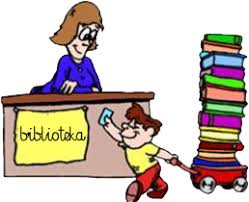 ZAPRASZAMY W GODZINACH PRACY BIBLIOTEKI                    LUB INNYCH, O ILE WIDZICIE W SZKOLE P. BIBLIOTEKARKĘ